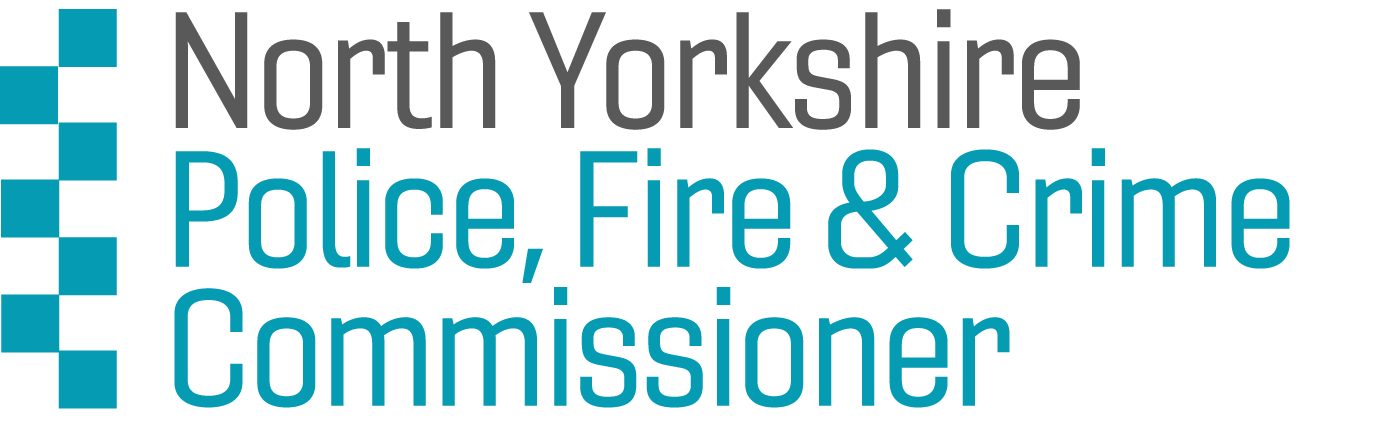 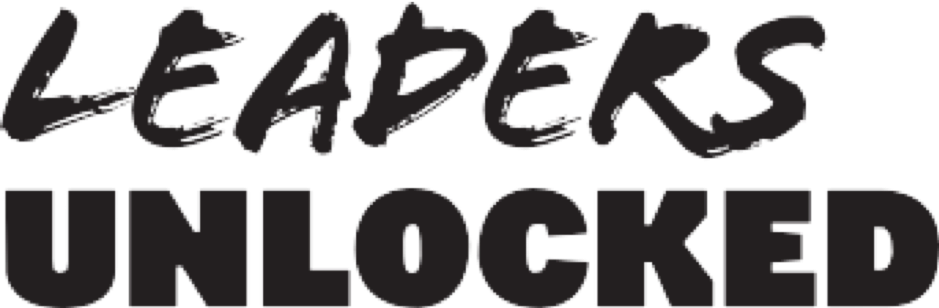 North Yorkshire Youth Commission on Police and Crime 2021 :Application FormWe are looking for applications from 14-25 year olds from North Yorkshire – including York, Harrogate, Selby, Skipton, Scarborough, Ryedale, Richmondshire and Hambleton. Section 1: Your detailsNAME:DATE OF BIRTH:HOME ADDRESS:POSTCODE:EMAIL:LANDLINE:MOBILE:CURRENT OCCUPATION (Student at school, college, university, in work, unemployed):NAMED PROFESSIONAL AND ORGANISATION THAT WOULD SUPPORT YOUR APPLICATION (This could be a teacher, youth worker, tutor, lecturer, manager):NAME OF YOUR SCHOOL/ COLLEGE/ UNIVERSITY/ YOUTH ORGANISATION: If you are under 18 years old, please ask your parent/guardian/carer to provide the following details too. We will require written permission from them before we can confirm your place.NAME OF PARENT / GUARDIAN / CARER:HOME ADDRESS:POSTCODE:EMAIL:LANDLINE:MOBILE:Section 2: More about youWhy do you want to join the North Yorkshire Youth Commission on Police and Crime?For example you might have specific skills, knowledge or life experiences that you’d like us to know about.Why do you think you should be selected for the North Yorkshire Youth Commission on Police and Crime? For example, you might have specific skills, knowledge or life experiences that you’d like us to know about.Please tell us about yourself. Use up to 50 words to sum up your personality, interests or strengths. (Please stay within the word limit)Section 3: Your availabilityPlease Note:  We are following the UK Government current recommendations on the covid-19 virus. This means until the UK Government relaxes the ‘stay at home rule’, we will be holding all members meetings digitally online. We will give you more details later in the process. Are you willing to attend members meetings? 					Yes [   ]   No [   ]Section 4: Diversity monitoring informationThe North Yorkshire Police, Fire and Crime Commissioner is committed to promoting equality and diversity.  We ask you to complete this form so that we can monitor and analyse information about the diversity of the people who submit an application.  Any information you provide will be treated as strictly confidential. It will not be used by anyone directly involved in the selection process. We will transfer all the information provided into a database and then destroy all individual forms. No information will be published or used in any way that allows any individual to be identified. You are not obliged to answer the questions on this form. If you do not wish to answer a question simply answer ‘Prefer not to say’. 1. Your Gender (please put an X in the appropriate box) Male			 Female			 Prefer not to sayDo you identify as transgender?For the purpose of this question ‘transgender’ is defined as an individual who lives, or wants to live, in the gender opposite to that they were assigned at birth. Transgender		 Prefer not to say2. Your sexual orientation (please put an X in the appropriate box) Bisexual			 Gay man			 Gay woman/lesbian Heterosexual		 Other			 Prefer not to say3. Your religion or belief (please put an X in the appropriate box) None			 Buddhist			 Christian         Hindu 			 Jewish			 Muslim  Sikh			 Any other 		 Prefer not to say4. Your ethnic origin (please put an X in the appropriate box)White  British			 English			 Welsh		 Scottish Northern Irish		 Gypsy or Irish Traveller 	 OtherMixed/multiple ethnic background  White and Black Caribbean				 White and Black African White and Asian		 Any other/ multiple ethnic backgroundAsian/Asian British Bangladeshi		 Chinese 			 Indian				 Pakistani			 Any other Asian backgroundBlack/African/Caribbean/Black British African 			 Caribbean 	 Any other Black/African/ Caribbean backgroundOther ethnic group Arab			 Any other ethnic group			 Prefer not to say5. Do you consider that you have a disability? Yes			 No			 Prefer not to saySection 5: Next steps.We will conduct interviews with shortlisted candidates on the phone. Please email your application forms back to emily@leaders-unlocked.org Section 6: How will Leaders Unlocked protect my privacy?Your privacy is really important to us. By filling in the North Yorkshire Youth Commission application form, you are consenting to Leaders Unlocked using your personal information to keep in touch with you over the course of the project. If your application is not successful, or you decide to withdraw your application, we will delete your personal data from our files. If you want to withdraw your consent at any time you can contact the Data Protection officer at info@leaders-unlocked.org and if you would like to see our full Privacy Notice you can do so here : Leaders-Unlocked-Privacy-Notice We look forward to receiving your application!